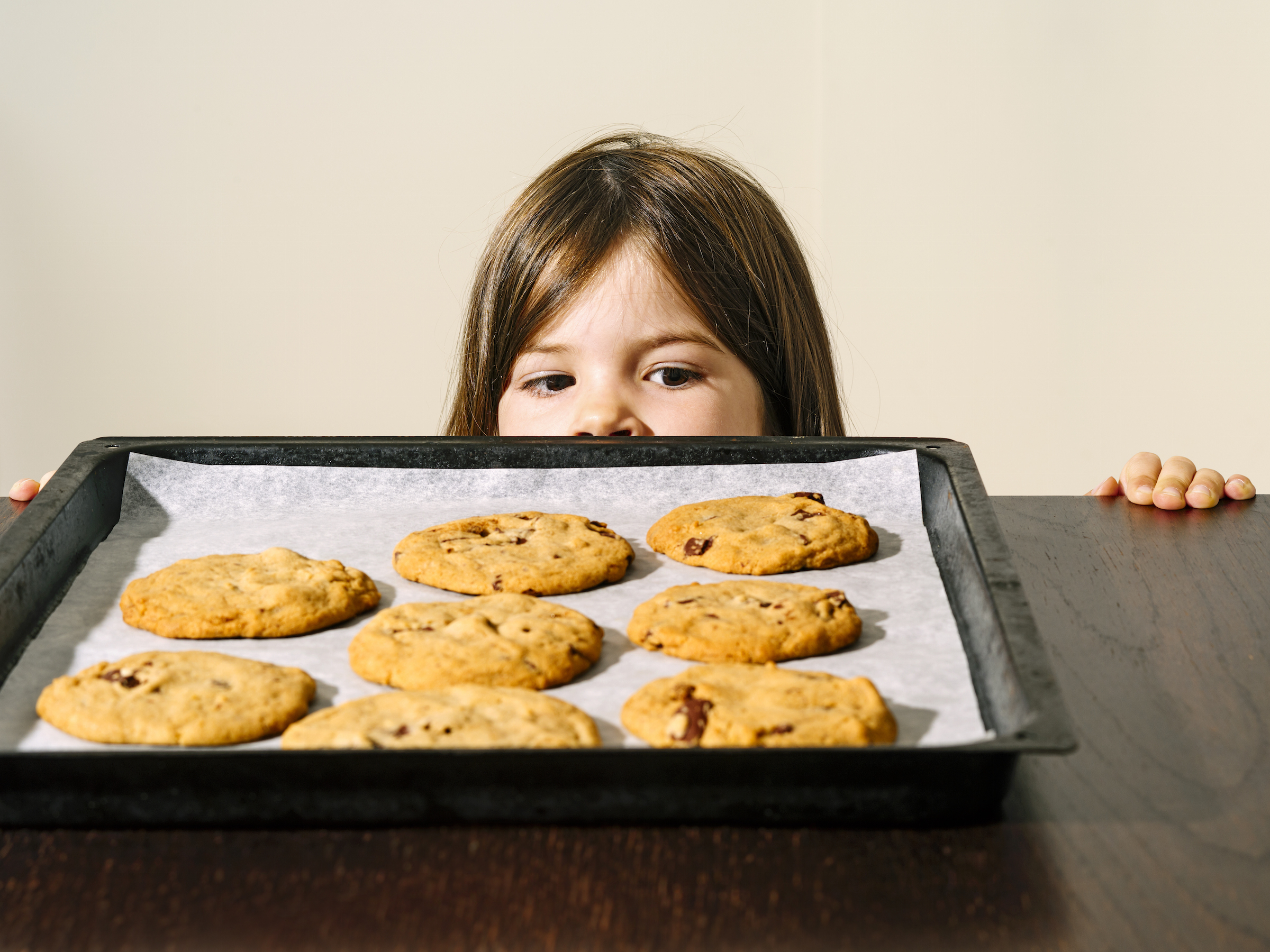 VIRTUAL Early Literacy EventWednesday, February 1, 2023 Birth to 3: 10-10:30 AMAge 3 to 5: 5-5:45 PMJoin us for our Virtual event for children who are Deaf or Hard of Hearing, from birth to age 5, and their families*Reading the book:               (Birth to 3)                                                (Age 3-5)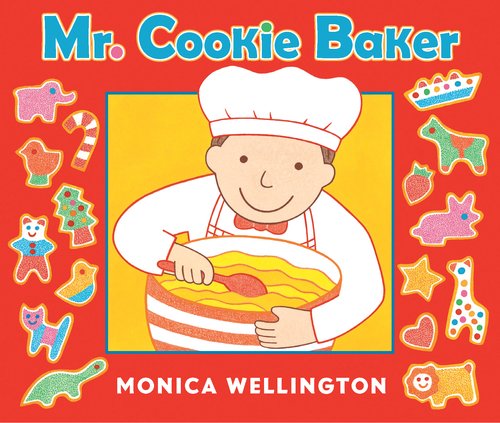 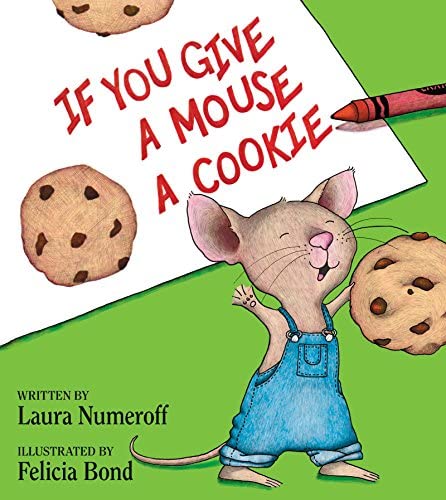           (Families who attend the event will receive a mailed copy of the book)RSVP: Tuesday, January 31, 2023RSVP Link: https://bit.ly/FebCookiesContact: Kim Parra at Kparra@csdb.orgCo-Leads: Kim Parra & Elaine Kim McCartyStorytellingMusic and Movement_____Fun ActivitiesASL and Spoken LanguageFamily EducationColorado School for the Deaf and the bLIND719-578-2100www.csdb.org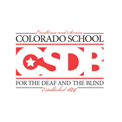 P.R.I.D.E.